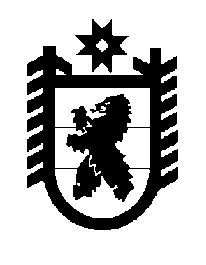 Российская Федерация Республика Карелия    ПРАВИТЕЛЬСТВО РЕСПУБЛИКИ КАРЕЛИЯРАСПОРЯЖЕНИЕот  20 июля 2015 года № 466р-Пг. Петрозаводск В соответствии с пунктом 2 части 1 статьи 26 и статьей 9 Градостроительного кодекса Российской Федерации, статьями  13 и 15 Федерального закона от 21 декабря 2004 года № 172-ФЗ «О переводе земель или земельных участков из одной категории в другую», на основании ходатайства администрации муниципального образования «Медвежьегорский муниципальный район» осуществить перевод земельного участка, имеющего кадастровый номер 10:13:0142001:486,  площадью 1200 кв. м (местоположение: Республика Карелия,  Медвежьегорский район, район д. Толвуя), из состава земель запаса в земли сельскохозяйственного назначения.           ГлаваРеспублики  Карелия                                                             А.П. Худилайнен